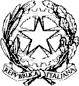 Ministero dell’IstruzioneUfficio Scolastico Regionale per il LAZIOLICEO SCIENTIFICO STATALE "LOUIS PASTEUR"Via G. Barellai, 130 - 00135 ROMA  06121123440-063386628  0630602920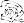 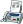 Distretto 27 – Ambito 8 - Cod. Fisc. 80218970582 – Cod. Mecc. RMPS26000Vrmps26000v@istruzione.it pec: rmps26000v@pec.istruzione.it web: www.liceopasteur.edu.itPROGETTO FORMATIVO1. TITOLO DEL PROGETTO              2. ENTE PROPONENTE / STRUTTURA OSPITANTE 3. ABSTRACT DEL PROGETTO (CONTESTO DI PARTENZA, OBIETTIVI E FINALITA’ IN COERENZA CON I BISOGNI FORMATIVI DEL TERRITORIO, DESTINATARI, ATTIVITA’, RISULTATI E IMPATTO) 4. STRUTTURA ORGANIZZATIVA, ORGANI E RISORSE UMANE COINVOLTIa) STUDENTI b) DISCIPLINE COINVOLTEc) TUTOR 5. AZIONI, FASI E ARTICOLAZIONI DELL’INTERVENTO PROGETTUALE: DEFINIZIONE DI TEMPI E LUOGHI 6.VALUTAZIONE DEL PERCORSO FORMATIVO E DEL PROGETTO7. MODALITÀ DI CERTIFICAZIONE/ATTESTAZIONE DELLE COMPETENZE (FORMALI, INFORMALI E NON FORMALI)  Numero studenti coinvolti:  Classi:      Si allega elenco degli studenti iscritti  TUTOR INTERNO  TUTOR ESTERNOTest di valutazione agli alunni, valutazione del tutor interno o entrambe le cose Attestati di frequenza che riportino il numero delle ore riconosciute per PCTO,  ovvero  Attestati che riportino il numero delle ore riconosciute per PCTO ed il livello   di competenze, abilità e conoscenze maturate